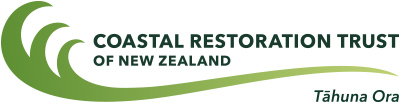 Coastal Restoration Trust of New Zealand Post-graduate Scholarship:  Application FormPlease attach a brief curriculum vitae and no more than five A4 sized pages detailing additional information to support your application and send your application to info@coastalrestorationtrust.org.nz by 31 January 2023.Full name of applicant:Postal Address: Phone:Email address:University or other tertiary institute the study is to take place at: Academic supervisors name(s) and department:Employer's name (if applicable): Employer’s postal address (if applicable):Brief summary of study or project details and the expected benefits for coastal restoration in New Zealand: Details of any other funding applied for or received for this or other recent study:Declaration: By submitting this application, I confirm that the details given on this form and on the attached papers are provided in good faith and correctly represent the study. I authorise members of the judging panel to contact the named referees to enquire about my professional and personal character.Declaration: By submitting this application, I confirm that the details given on this form and on the attached papers are provided in good faith and correctly represent the study. I authorise members of the judging panel to contact the named referees to enquire about my professional and personal character.Declaration: By submitting this application, I confirm that the details given on this form and on the attached papers are provided in good faith and correctly represent the study. I authorise members of the judging panel to contact the named referees to enquire about my professional and personal character.Declaration: By submitting this application, I confirm that the details given on this form and on the attached papers are provided in good faith and correctly represent the study. I authorise members of the judging panel to contact the named referees to enquire about my professional and personal character.Declaration: By submitting this application, I confirm that the details given on this form and on the attached papers are provided in good faith and correctly represent the study. I authorise members of the judging panel to contact the named referees to enquire about my professional and personal character.I have read and understood the declaration (please indicate):I have read and understood the declaration (please indicate):I have read and understood the declaration (please indicate):YesSignature:Signature:Date: Date: Date: 